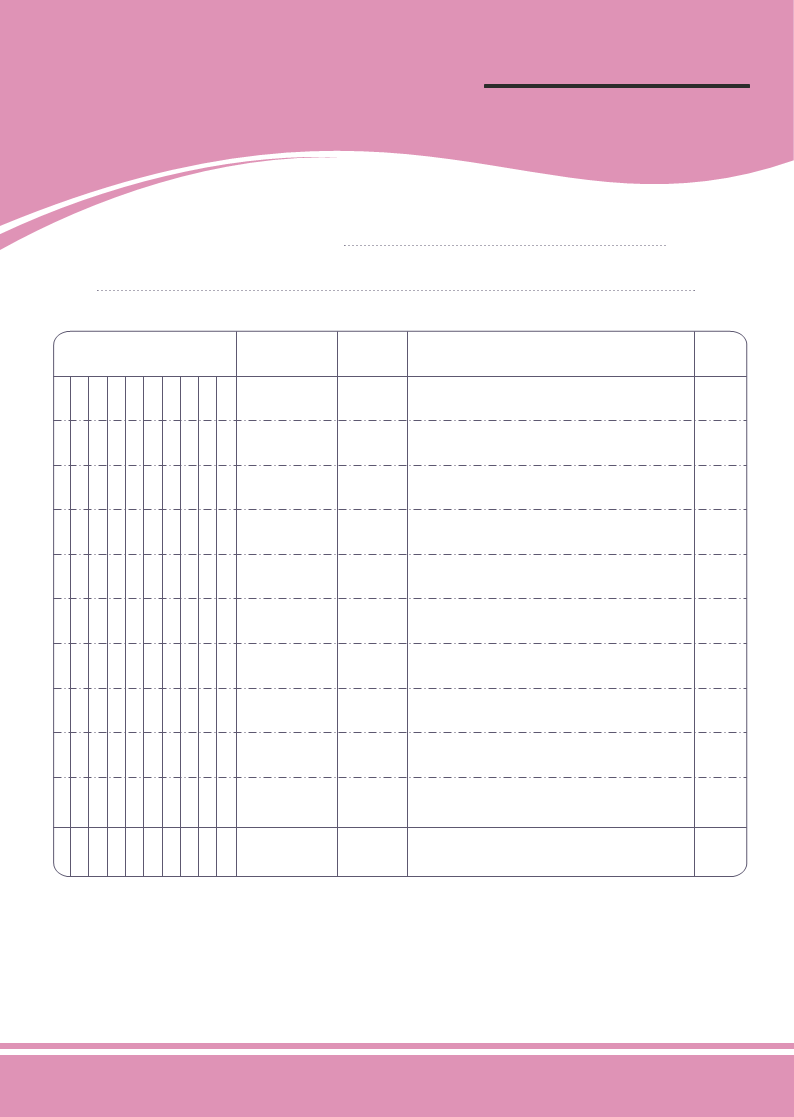  فروشگاه مهرداد							شماره: .......................عرضه انواع لوازم التحریر و نوشت افزار						تاریخ: ........................نام خریدار:آدرس:  ردیف  		   نوع جنس			    تعداد 	 قیمت 		   قیمت کل (ریال)    1 	    کتاب ضرب المثل 				       1	 	200.000        0   0  0   0  0  2    2 	    کتاب ضرب المثل 				       1	 	200.000        0   0  0   0  0  2    3 	    کتاب ضرب المثل 				       1	 	200.000        0   0  0   0  0  2جمع کل					 	        3                                        0  0   0  0   0  6آدرس :	                                 		تلفن: 02100000  موبایل: 0912000000